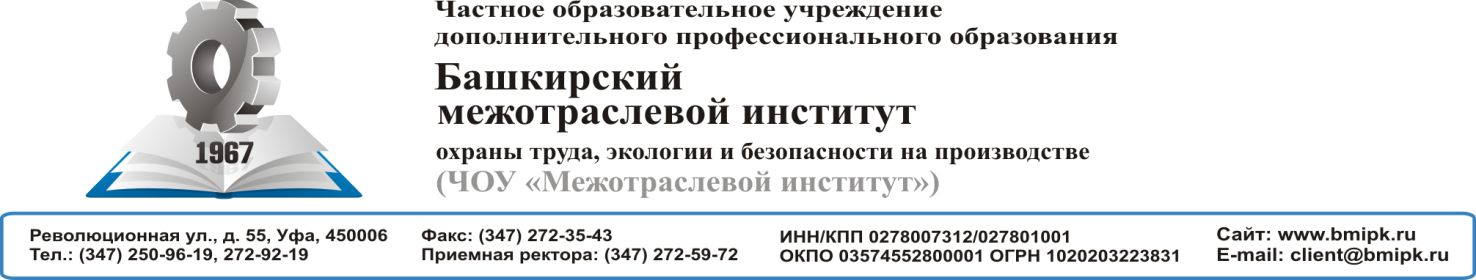 Уважаемый Руководитель!Произошедшие с января 2021 года значительные изменения в нормативно-правовом регулировании охраны труда включают не только обновление целого ряда правил и иных документов, но и признание утратившими силу нескольких десятков нормативно-правовых актов. Именно так реализуется концепция «регуляционной гильотины» – масштабной ревизии, в ходе которой все нормы пересматриваются, а устаревшие или избыточные отсеиваются и отменяются. В результате остаются правила, действительно необходимые для обеспечения производственной безопасности (постановление Правительства РФ № 1181 от 04.08.2020 г.).Согласно п. 3.3 Постановления Минтруда РФ и Минобразования РФ от 13.01.2003 г. № 1/29 («Об утверждении Порядка обучения по охране труда и проверки знаний требований охраны труда работников организаций»), при введении новых или внесении изменений и дополнений в действующие законодательные и иные нормативные правовые акты, содержащие требования охраны труда, независимо от срока проведения предыдущей проверки, проводится внеочередная проверка знаний требований охраны труда работников. При этом осуществляется проверка знаний только этих законодательных и нормативных правовых актов.Кафедра «Охрана труда» ЧОУ «Межотраслевой институт» организует и приглашает на внеочередную проверку знаний требований охраны труда членов экзаменационных комиссий и работников организаций по правилам, вступившим в силу с 01 января 2021 года. До проверки знаний проводится обучение по изменениям в НПА по охране труда. Перечень правил по охране труда, вступивших в силу с 01 января 2021 года, представлен в приложении № 2.Ближайшее время проведения проверки знаний – 01 февраля 2021 года.Время начала работы комиссии – 10.00 (время уфимское).Формы проведения: очно, кейс или вебинар (на период ограничительных мер).Стоимость – 500 рублей/чел./одно правило (при  заявке от 10 чел. – скидка - 10 %).                       Все работники организаций, проходящих внеочередную проверку знаний требований охраны труда, обеспечиваются раздаточным материалом в электронном виде.Место проведения: г. Уфа, ул. Революционная, 55.Заявку (форма предоставлена в приложении № 1) необходимо направить на электронный адрес: kafedra-ot@bmipk.ru. Тел.: (347) 273-82-65.Приложение 1На фирменном бланке организацииРектору ЧОУ «Межотраслевой институт»Ахметшину А.Х.ЗАЯВКАПросим Вас провести внеочередную проверку знаний требований охраны труда у следующих работников:Оплату гарантируем.Руководитель __________________ ФИОПриложение 220.01.2021 № 12/Руководителю№ п/пФИО (полностью)Должность№ приказа (по которому необходимо пройти внеочередную проверку знаний)Дата проведения внеочередной проверки знаний (на выбор из графика) Наименование правил по ОТУтверждающий документи период действияПравила по охране труда при проведении работ в метрополитенеПриказ Минтруда России от 13.10.2020 г. № 721н. Действует с 1 сентября 2021 г. по 1 сентября 2026 г.Правила при хранении, транспортировании и реализации нефтепродуктовПриказ Минтруда России от 16.12.2020 г. № 915н. Действует с 1 января 2021 г. по 31 декабря 2025 г.Правила по охране труда в морских и речных портахПриказ Минтруда России от 15.06.2020 г. № 343н. Действует с 1 января 2021 г.Правила по охране труда на морских судах и судах внутреннего водного транспортаПриказ Минтруда России от 11.12.2020 г. № 886н. Действует с 1 января 2021 г. и по 31 декабря 2025 г.Правила по охране труда в медицинских организацияхПриказ Минтруда России от 18.12.2020 г. № 928н. Действует с 1 января 2021 г. по 31 декабря 2025 г.Правила по охране труда при проведении водолазных работПриказ Минтруда России от 17.12.2020 № 922н. Действует с 1 января 2021 г. по 31 декабря 2025 г.Правила при выполнении работ в театрах, концертных залах, цирках, зоотеатрах, зоопарках и океанариумахПриказ Минтруда России от 16.12.2020 г. № 914н. Действует с 1 января 2021 г. по 31 декабря 2025 г.Правила при работе в ограниченных и замкнутых пространствахПриказ Минтруда России от 15.12.2020 г. № 902н. Действует с 1 января 2021 г. по 31 декабря 2025 г.Правила по охране труда при обработке металловПриказ Минтруда России от 11.12.2020 г. № 887н. Действует с 1 января 2021 г. по 31 декабря 2025 г.Правила в лесозаготовительном, деревообрабатывающем производствах и при выполнении лесохозяйственных работПриказ Минтруда от 23.09.2020 г. № 644н. Действует с 1 января 2021 г. по 31 декабря 2025 г.Правила по охране труда при эксплуатации объектов теплоснабжения и теплопотребляющих установокПриказ Минтруда от 17.12.2020 г. № 924н. Действует с 1 января 2021 г. по 31 декабря 2025 г.Правила по охране труда при эксплуатации электроустановокПриказ Минтруда от 15.12.2020 г. № 903н. Действует с 1 января 2021 г. по 31 декабря 2025 г.Правила по охране труда при выполнении электросварочных и газосварочных работПриказ Минтруда от 11.12.2020 г. № 884н. Действует с 1 января 2021 г. по 31 декабря 2025 г.Правила по охране труда при производстве строительных материаловПриказ Минтруда от 15.12.2020 г. № 901н. Действует с 1 января 2021 г. по 31 декабря 2025 г.Правила по охране труда при выполнении окрасочных работПриказ Минтруда от 02.12.2020 г. № 849н. Действует с 1 января 2021 г. по 31 декабря 2025 г.Правила при производстве отдельных видов пищевой продукцииПриказ Минтруда от 07.12.2020 г. № 866н. Действует с 1 января 2021 г. по 31 декабря 2025 г.Правила в подразделениях пожарной охраныПриказ Минтруда от 11.12.2020 г. № 881н. Действует с 1 января 2021 г. по 31 декабря 2025 г.Правила по охране труда при производстве дорожных строительных и ремонтно-строительных работПриказ Минтруда от 11.12.2020 г. № 882н. Действует с 1 января 2021 г. по 31 декабря 2025 г.Правила по охране труда при строительстве, реконструкции и ремонтеПриказ Минтруда от 11.12.2020 г. № 883н. Действует с 1 января 2021 г. по 31 декабря 2025 г.Правила по охране труда при использовании отдельных видов химических веществ и материалов, при химической чистке, стирке, обеззараживании и дезактивацииПриказ Минтруда от 27.11.2020 г. № 834н. Действует с 1 января 2021 г. по 31 декабря 2025 г.Правила по охране труда в сельском хозяйствеПриказ Минтруда от 27.10.2020 г. № 746н. Действует с 1 января 2021 г. по 31 декабря 2025 г.Правила по охране труда при осуществлении охраны (защиты) объектов и (или) имуществаПриказ Минтруда от 19.11.2020 г. № 815н. Действует с 1 января 2021 г. по 31 декабря 2025 г.Правила по охране труда на городском электрическом транспортеПриказ Минтруда от 09.12.2020 г. № 875н. Действует с 1 января 2021 г. по 31 декабря 2025 г.Правила по охране труда в целлюлозно-бумажной и лесохимической промышленностиПриказ Минтруда от 04.12.2020 г. № 859н. Действует с 1 января 2021 г. по 31 декабря 2025 г.Правила по охране труда при выполнении работ на объектах связиПриказ Минтруда от 07.12.2020 г. № 867н. Действует с 1 января 2021 г. по 31 декабря 2025 г.Правила по охране труда при строительстве, реконструкции, ремонте и содержании мостовПриказ Минтруда от 09.12.2020 г. № 872н. Действует с 1 января 2021 г. по 31 декабря 2025 г.Правила по охране труда на автомобильном транспортеПриказ Минтруда от 09.12.2020 г. № 871н. Действует с 1 января 2021 г. по 31 декабря 2025 г.Правила по охране труда при производстве цементаПриказ Минтруда от 16.11.2020 г. № 781н. Действует с 1 января 2021 г. по 31 декабря 2025 г.Правила при проведении работ в лёгкой промышленностиПриказ Минтруда от 16.11.2020 г. № 780н. Действует с 1 января 2021 г. по 31 декабря 2025 г.Правила по охране труда при нанесении металлопокрытийПриказ Минтруда от 12.11.2020 г. № 776н. Действует с 1 января 2021 г. по 31 декабря 2025 г.Правила по охране труда при работе на высотеПриказ Минтруда от 16.11.2020 г. № 782н. Действует с 1 января 2021 г. по 31 декабря 2025 г.Правила по охране труда при погрузочно-разгрузочных работах и размещении грузовПриказ Минтруда от 28.10.2020 г. № 753н. Действует с 1 января 2021 г. по 31 декабря 2025 г.Правила по охране труда при работе с инструментом и приспособлениямиПриказ Минтруда от 27.11.2020 г. № 835н. Действует с 1 января 2021 г. по 31 декабря 2025 г.Правила по охране труда при эксплуатации промышленного транспортаПриказ Минтруда от 18.11.2020 г. № 814н. Действует с 1 января 2021 г. по 31 декабря 2025 г.Правила по охране труда в жилищно-коммунальном хозяйствеПриказ Минтруда от 29.10.2020 г. № 758н. Действует с 1 января 2021 г. по 31 декабря 2025 г.Правила по охране труда при размещении, монтаже, техническом обслуживании и ремонте технологического оборудованияПриказ Минтруда от 27.11.2020 г. № 833н. Действует с 1 января 2021 г. по 31 декабря 2025 г.Правила по охране труда при проведении полиграфических работПриказ Минтруда от 27.11.2020 г. № 832н. Действует с 1 января 2021 г. по 31 декабря 2025 г.Правила по охране труда при добыче (вылове), переработке водных биоресурсов и производстве отдельных видов продукции из водных биоресурсовПриказ Минтруда от 04.12.2020 г. № 858н. Действует с 1 января 2021 г. по 31 декабря 2025 г.Правила по охране труда при эксплуатации объектов инфраструктуры железнодорожного транспортаПриказ Минтруда от 25.09.2020 г. № 652н. Действует с 1 января 2021 г. по 31 декабря 2025 г.Правил по охране труда при осуществлении грузопассажирских перевозок на железнодорожном транспортеПриказ Минтруда от 27.11.2020 г. № 836н. Действует с 1 января 2021 г. по 31 декабря 2025 г.